地源热泵空调机组二号设备档案设备名称：地源热泵空调机组二号设备编号：GHG-LGSY-02使用部门：运维部填写日期：旧设备照片新设备照片存档资料记录卡填表人：                                            填表日期：设备易损件清单填表人：                                         填表日期：           保养维修记录更换配件记录表              事故报告  2021年设备运行情况记录表填表人：                                      注：此表格有现场运行班组组长填写，年底上交公司。运行时间填写：如：12日运行18日停止。维修保养情况：如：20日维修。正面照片：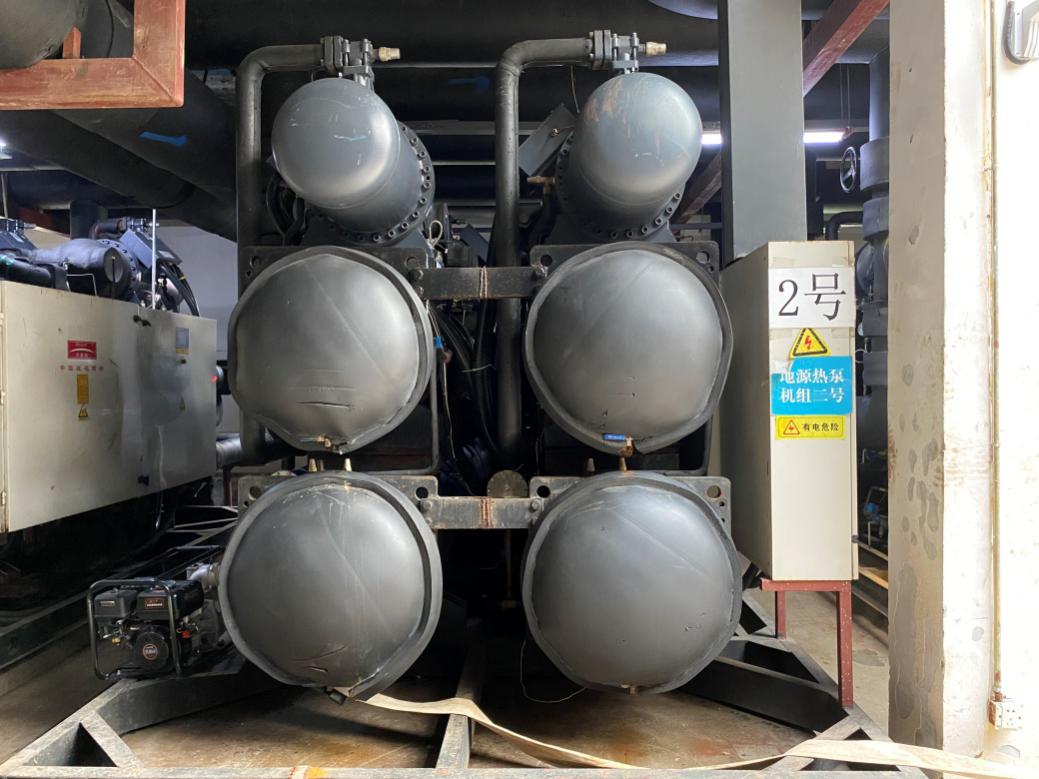 已拆除侧面照片：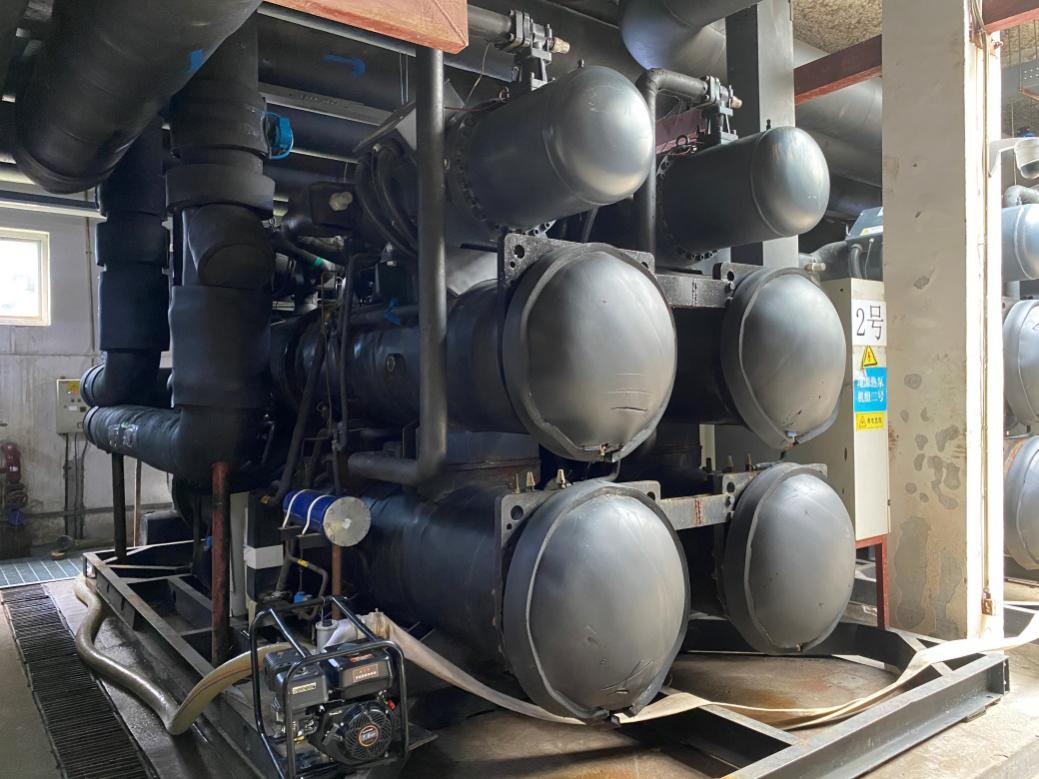 已拆除正面照片：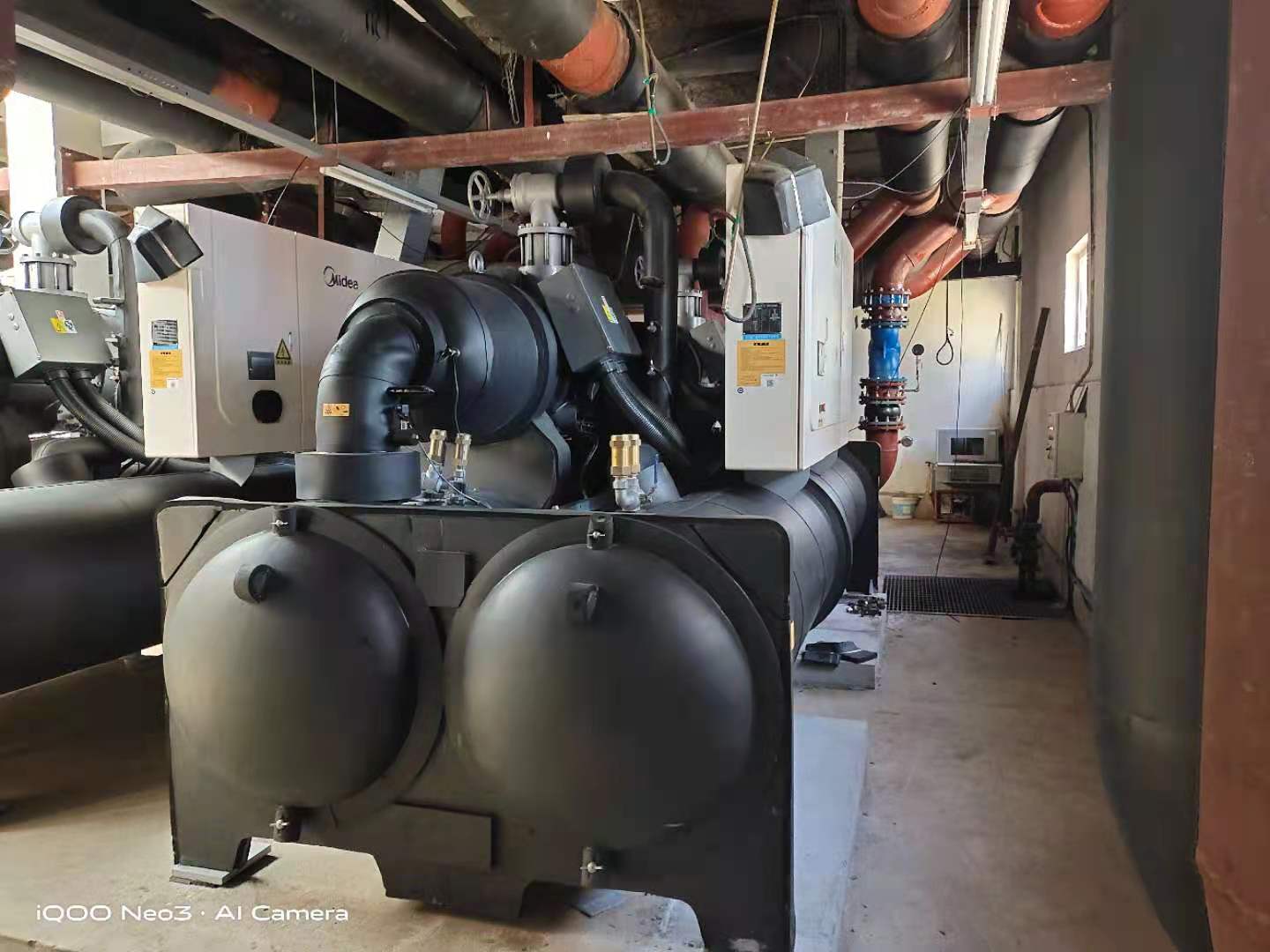 侧面照片：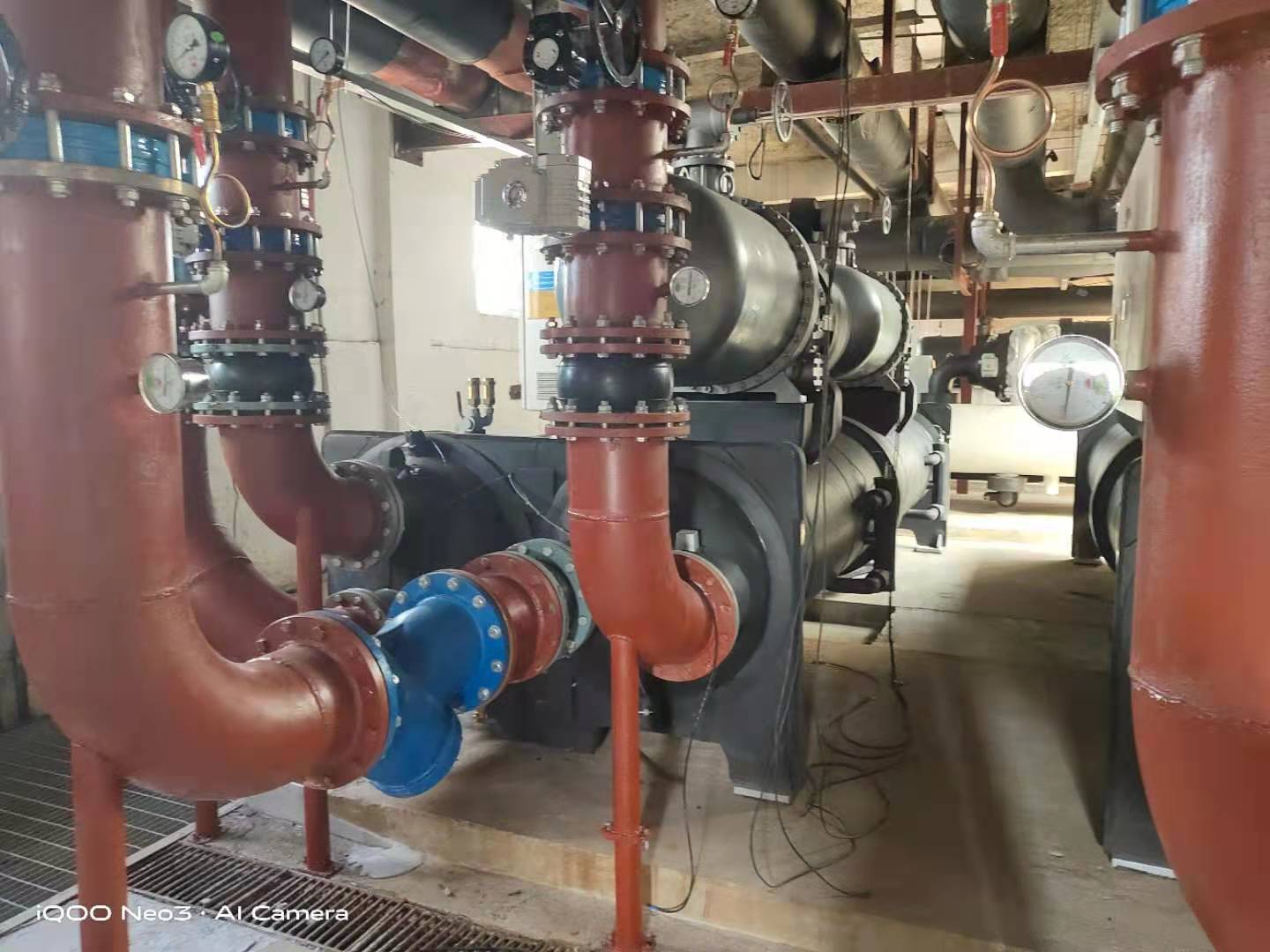 设备名称螺杆式水（地）源热泵二号机组规格型号LSBLGHP2300/MCFZ1设备编号GHG-LGSY-02生产厂家美的设备用途外形尺寸5910X2000X2545mm生产日期2021年1月设备重量11920kg安装日期2021年4月出厂编号000W00311272Z01GB11120200002使用部门运维部使用日期设备详细参数：制冷量/制热量：2221/2307kw                 冷水进口温度（制热）：15/6℃制冷/制热消耗总功率:394.5/523.6kw          热水出口温度（制热）：45/50℃制冷/制热性能系数:5.63/4.41                制冷剂类型：R134a蒸发器水流量（制冷/制热）：273.2/391m³/h    充注量:650kg冷凝器水流量（制冷/制热）:454.1/167.7m³/h冷水进出口温度（制冷）:13/6℃冷却水进出口温度（制冷）：32/37℃设备详细参数：制冷量/制热量：2221/2307kw                 冷水进口温度（制热）：15/6℃制冷/制热消耗总功率:394.5/523.6kw          热水出口温度（制热）：45/50℃制冷/制热性能系数:5.63/4.41                制冷剂类型：R134a蒸发器水流量（制冷/制热）：273.2/391m³/h    充注量:650kg冷凝器水流量（制冷/制热）:454.1/167.7m³/h冷水进出口温度（制冷）:13/6℃冷却水进出口温度（制冷）：32/37℃设备详细参数：制冷量/制热量：2221/2307kw                 冷水进口温度（制热）：15/6℃制冷/制热消耗总功率:394.5/523.6kw          热水出口温度（制热）：45/50℃制冷/制热性能系数:5.63/4.41                制冷剂类型：R134a蒸发器水流量（制冷/制热）：273.2/391m³/h    充注量:650kg冷凝器水流量（制冷/制热）:454.1/167.7m³/h冷水进出口温度（制冷）:13/6℃冷却水进出口温度（制冷）：32/37℃设备详细参数：制冷量/制热量：2221/2307kw                 冷水进口温度（制热）：15/6℃制冷/制热消耗总功率:394.5/523.6kw          热水出口温度（制热）：45/50℃制冷/制热性能系数:5.63/4.41                制冷剂类型：R134a蒸发器水流量（制冷/制热）：273.2/391m³/h    充注量:650kg冷凝器水流量（制冷/制热）:454.1/167.7m³/h冷水进出口温度（制冷）:13/6℃冷却水进出口温度（制冷）：32/37℃设备技术资料设备技术资料设备技术资料设备技术资料序号资料名称份数存放处名称生产厂家型号规格材质数量备注序号保养/维修时间保养/维修内容保养/维修人备注配件名称换件时间配件规格型号生产厂家数量换件人备注设备名称设备编号设备编号使用部门操作/保养人操作/保养人事故发生时间事故责任人事故责任人事故发生原因：事故发生原因：事故发生原因：事故发生原因：事故发生原因：事故发生原因：事故造成损失：事故造成损失：事故造成损失：事故造成损失：事故造成损失：事故造成损失：事故后处理方法：事故后处理方法：事故后处理方法：事故后处理方法：事故后处理方法：事故后处理方法：设备现运行情况：设备现运行情况：设备现运行情况：设备现运行情况：设备现运行情况：设备现运行情况：项目部意见：负责人：年  月  日项目部意见：负责人：年  月  日运维部意见：负责人：年  月  日运维部意见：负责人：年  月  日总经理意见：总经理：年  月  日总经理意见：总经理：年  月  日设备名称设备名称规格型号生产厂家生产厂家设备编号所属项目所属项目投入运行时间每年运行情况每年运行情况每年运行情况每年运行情况每年运行情况每年运行情况每年运行情况月份运行情况运行情况维修保养情况维修保养情况维修保养情况备注1月2月3月4月5月6月7月8月9月10月11月12月